      SOL·LICITUD DE PLAÇA FORA TERMINI CICLE GRAU MITJÀ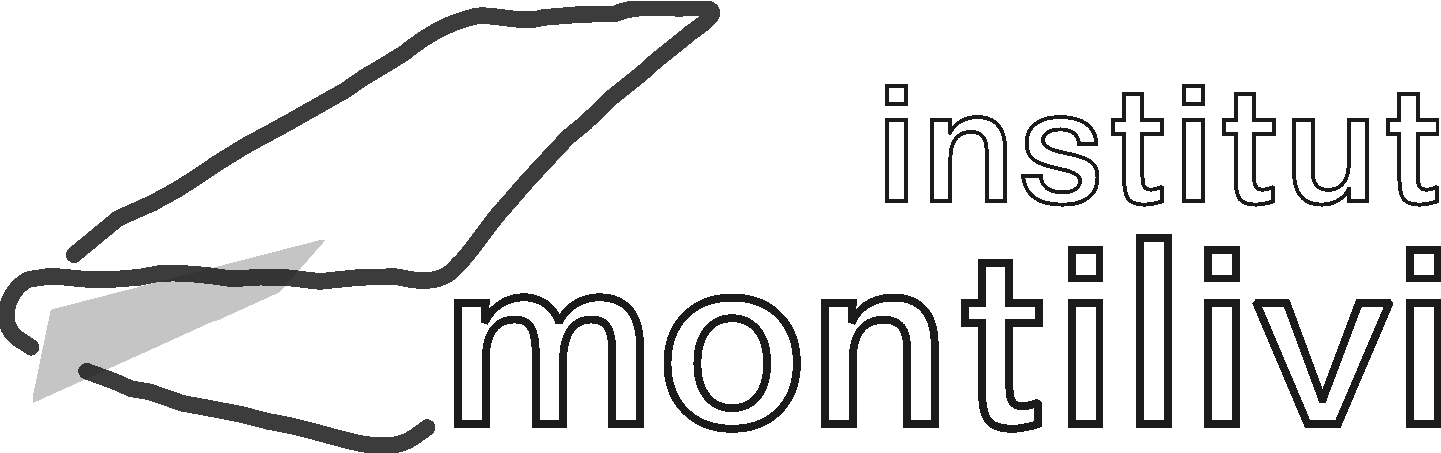 Curs 2020-21      SOL·LICITUD DE PLAÇA FORA TERMINI CICLE GRAU MITJÀCurs 2020-21      SOL·LICITUD DE PLAÇA FORA TERMINI CICLE GRAU MITJÀCurs 2020-21      SOL·LICITUD DE PLAÇA FORA TERMINI CICLE GRAU MITJÀCurs 2020-21      SOL·LICITUD DE PLAÇA FORA TERMINI CICLE GRAU MITJÀCurs 2020-21      SOL·LICITUD DE PLAÇA FORA TERMINI CICLE GRAU MITJÀCurs 2020-21      SOL·LICITUD DE PLAÇA FORA TERMINI CICLE GRAU MITJÀCurs 2020-21      SOL·LICITUD DE PLAÇA FORA TERMINI CICLE GRAU MITJÀCurs 2020-21      SOL·LICITUD DE PLAÇA FORA TERMINI CICLE GRAU MITJÀCurs 2020-21      SOL·LICITUD DE PLAÇA FORA TERMINI CICLE GRAU MITJÀCurs 2020-21      SOL·LICITUD DE PLAÇA FORA TERMINI CICLE GRAU MITJÀCurs 2020-21Nom i Cognoms de l’alumne/a:Nom i Cognoms de l’alumne/a:DNI:Telèfon contacte 1:Telèfon contacte 2:Telèfon contacte 2:AdreçaNúmero:Número:Codi Postal:Codi Postal:Població:Email:Email:Plaça que es sol·licita per ordre de prioritat:Plaça que es sol·licita per ordre de prioritat:Plaça que es sol·licita per ordre de prioritat:Plaça que es sol·licita per ordre de prioritat:Plaça que es sol·licita per ordre de prioritat:Plaça que es sol·licita per ordre de prioritat:Plaça que es sol·licita per ordre de prioritat:Plaça que es sol·licita per ordre de prioritat:Plaça que es sol·licita per ordre de prioritat:Plaça que es sol·licita per ordre de prioritat:Plaça que es sol·licita per ordre de prioritat: